　　　　　　　僕の絵・自分の世界３９シティ―ギャラリーに「ふきの絵」を見に行った芸術がなにか、絵はなにか　色は何か自信が飛んで行ってしまった　　でも自分の世界だけが残ったみちお・画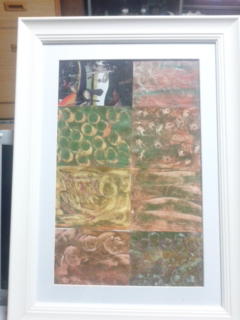 美しい色は覚えた　自分の世界に　沈めた山の色　海の色　河の色　秋の色　沈めたみちお・画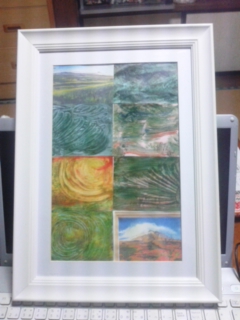 窓を開けて　空を見れば雲が波のように流れていたみちお・画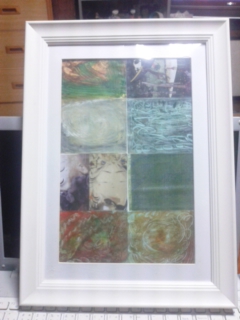 時が過ぎて　覚悟が出来たのか　あきらめたのか　いや自分の世界もブラフに頼るこれでいいではないか　　静かに祈る　　イエスが見える　　　みちお・画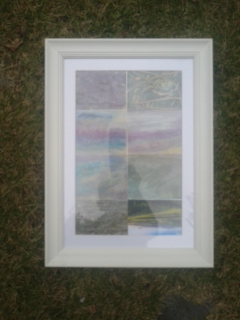 見よ　色が明るくなってくる　熱くなってくる　しばらくの閑みちお・画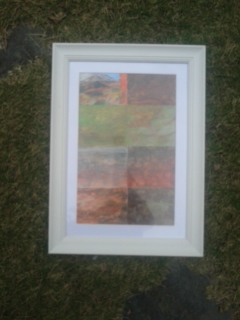 自分の世界には人と神と仏か　同居している　　　みちお・画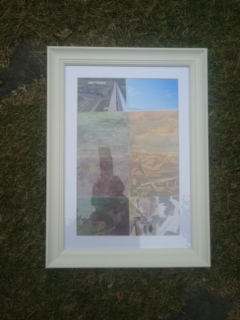 そう　あっという間に十一月詩を借りて自分の世界を確認する見えてしまうものに 目をつぶる 聴こえてくるものに 耳をふさぐ 臭ってくるものに 鼻を つまむ 叫びたいときに 口をつぐむ 心はときに 五感を裏切り 六感を信じない 心はときに 自らを偽っていることに 気づかない 　　　　詩　谷川俊太郎    　　みちお・画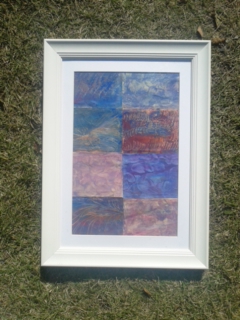 「風伝おろし」をウェザーニュースで知った山の美しさ　霧の不思議さ　自分の世界は自由、山にかかる白いヴェールのようみちお・画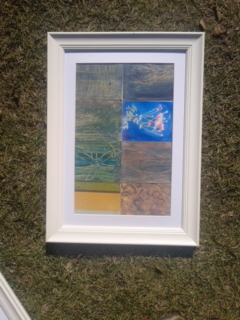 自分の世界を創造して　ほかの世界に存在する自分を知る。怖い時がある死がわかる時が来るのだろうか　　　　ないみちお・画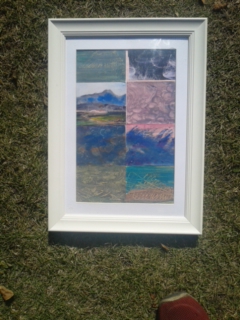 昔　描いた自分の世界を勉強机の引き出しから引っ張り出して　　自分の世界の複雑さを少年のころにも知っていたのか　　死は考えたこともない　　死を飛び越えている　　コメントは宇宙へ「旅にたい」かったというみちお・画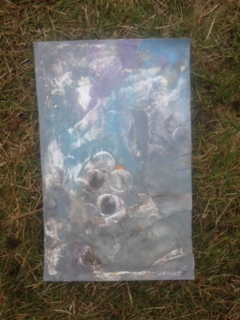 あっという間に十一月も下旬に入れば新月🌑幸運日　心が楽になるという自分の世界に「月の暦」を入れて祈るみちお・画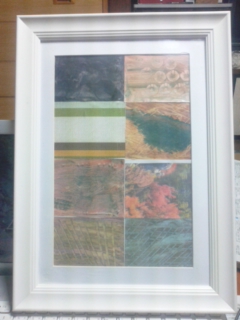 同じ色　同じ世界　みちお・画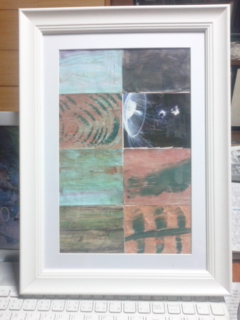 たしかに心が楽になる同じ色　違う世界みちお・画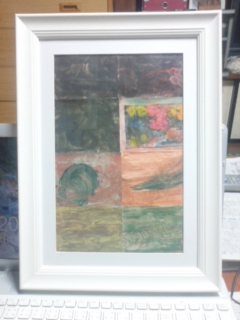 自分の世界を小池さんから詠む　　意見が合わないからその人は嫌いじゃなくて　　　あの人が好きだから違う意見も　　　受け入れてみるってなればいい。　　　　　みちお・画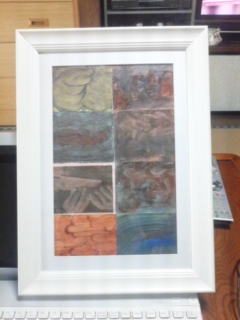 　　　　意見が違うものは敵意見が合うものだけが　自分の味方　　では「自分の世界」は狭まるばかり。　　　　小池一夫　１４１　　　　　みちお・画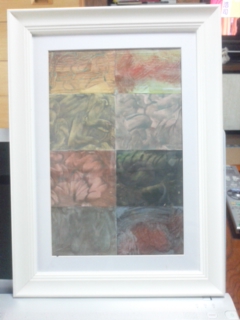 十一月も終わろうとしている半月が　上弦の月が寂しい寂しさが自分の世界を冷静にさせているやっと落ち着いた自分の世界が落ち着いた色で分かる誰でもところどころ影を背負って生きているみちお・画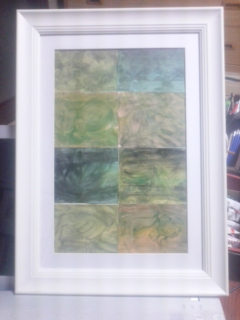 昔を呼び戻してみた僕の一番気に入った自分の世界　飾ってある七十歳の夏の自分の世界だみちお・画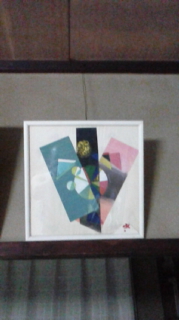 平成二十九年十一月詩日みちお（七十四歳）